BulletinThe Invercargill Parish of theMethodist Church of New Zealand.Te Hahi Weteriana o Aotearoa.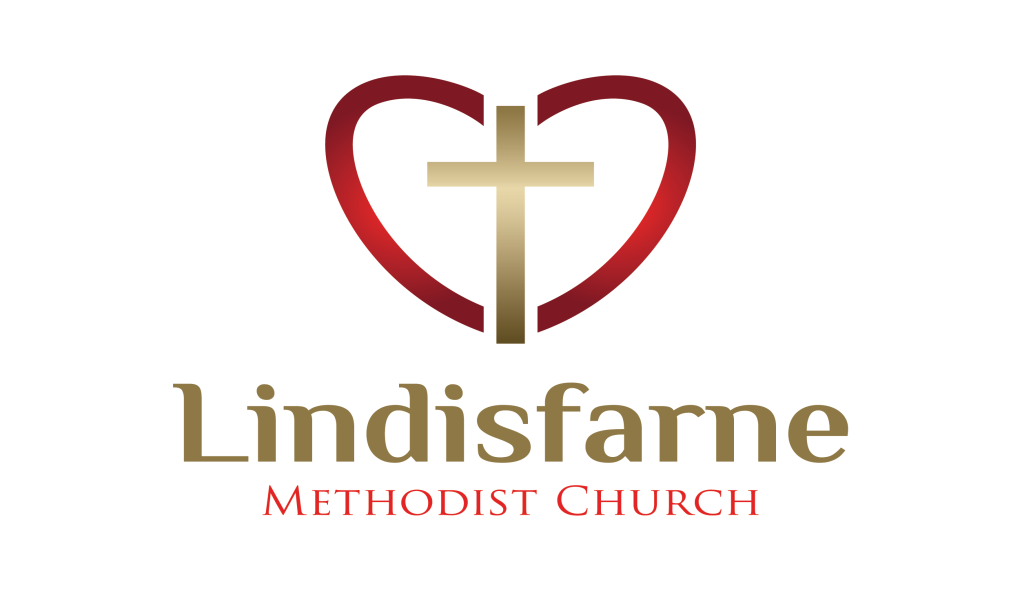 Lindisfarne Methodist Church, Worship and Community Centre.Phone    216-0281.e-mail: office@lindisfarne.org.nz         Website:  www.lindisfarne.org.nz_______________________________________________________________Sunday  14th October 2018..10.00am: Lindisfarne Service with the Reverend Peter Taylor.  1.00pm: Tongan Service.1.00pm: Fijian Service.2.00pm: Peacehaven Service with Reverend Peter Taylor.PrayerHeavenly Father through the love of your son we understand the price he paid for us.We are thankful for our blessings day by day and we strive to serve him better.Garage SaleThe big day, Saturday the 10th November, is drawing closer! As you find goods for our sale, it might be of help if you put them in the Lindisfarne storeroom.     
Please talk to Daphne if you need items transported.Friday Club                                                                          We urgently need helpers with Friday Club on 26th October, as many of our usual helpers will be away.                                                                    Please tell Margaret if you could help especially with heating and serving the meal. (It will be all cooked, just ready to go.)Rosters It’s time to prepare the new roster of duties.If you didn’t get the green insert “Service Opportunities at our Church” with last Sunday’s Bulletin please collect one today and decide the additional things you can do to help us.It would be good to have more van drivers and lawnmowers (people not machines!).If you regularly stay for lunch each month, perhaps you could take a turn serving and cleaning up. Do you have a skill with flowers? or working with children? Can you smile and move one hand? If so, you could do Door Duty. Someone else will collect the offering if that is difficult for you. Please fill in the additional duties you could do and give the sheet to Margaret this month.A Quiet Life?	There are times when we feel that the pace of changes in life is getting hard to cope with and wish the rate of developments would slow down a bit to enable us to "catch up". "Keeping up" a century ago must have been simpler!     But was it?                                                                                           	Prior to 1870, to travel from the East of America to California either by sea or by land was dangerous and could take weeks or even months. Literally hundreds of migrants, travelling in covered wagons in seeking a new life in the West, died of thirst in the deserts or froze to death in the Mountains. Some were killed by Indians.                                                                                	On the 10th May 1869 America celebrated the conquering of nearly 2000 miles of mountain ranges and deserts to complete the world's first transcontinental railway. At the time this enormous project was justifiably called the 8th wonder of the Modern World.                                                    	But only one hundred years later almost to the day, on the 20th July 1969 we actually saw in real time, Neil Armstrong and Buzz Aldrin walking on the Moon!  That was progress and it hadn't been simple!                                                                                             	The intervening century saw the invention of the telephone, electric lighting, radio and television, the internal combustion engine, motor vehicles, the cinema, powered flight, plastics, computers, the Internet, and we had found time for two World wars. Not a simple life at all.           PML ROSTER FOR SUNDAY DUTIESCENTRE DUTIESSome Invercargill Parish Key PersonnelMinister & Parish Council Chairman 	Reverend Peter Taylor 216 0281Parish Council Secretary		Carolyn WestonParish Stewards			Noeline Collie, Muriel McCulloch, Judith StevensTreasurer			David LittleParish Council Congregational Representatives				Margaret Brass, Mags Kelly, Beverly ServiceBookings			Phone Office 216 0281Prayer Chain Co-ordinators	Joan and Murray FarleyBulletin Editors			Peter Lankshear, Margaret BrassCommittee Convenors    Pastoral/Outreach - Raewyn Birss (Pastoral Care Team – Betty Snell)    Finance/Property – Cam McCulloch	Worship/Education – Carol McKenzieCalendarCalendarCalendarSunday 14th October10.00am10.00am1.00pm1.00pm2.00pmLindisfarne Service with Reverend Peter Taylor.Bluff Service with Neil Salter.Tongan Service.Fijian Service.Service at Peacehaven with Reverend  Peter Taylor.Monday 15th 5.30pmGirl Guiding New Zealand.Tuesday 16th9.00am3.30pm MADD Suicide Prevention.Story Room Helpers.Wednesday 17th9.00am10.30am12.30pm7.30pmMADD Suicide Prevention.Pastoral Care Team.Healthcare New Zealand.Choir Practice.Thursday 18th2.00pm7.00pmTalk on Pastoral Visiting. Everyone welcome.South City Choir practice.Sunday 21st October10.00am1.00pmLindisfarne Service with Anne Stoddart.Tongan Service.SundayOctober 14thOctober 21stOctober 28thOctober 28thNovember 4thDOOR ANDWELCOMEChris McDonald Tony WestonKeith and Carol McKenzieEvelyn and Neil CruickshankEvelyn and Neil CruickshankCam and Muriel McCullochVAN DRIVERIan FindlayFindlay CollieBryon KingBryon KingSharon TaylorFLOWERS Nicol MacfarlaneRaewyn BirssMags KellyBeverley RobinsonBeverley RobinsonMORNING TEAIta and Runi SafoleNicol MacfarlaneCarol ChinpoyBeth Gibbs Mags KellyBeth Gibbs Mags KellyBryon and Dorothy KingNOTICESMuriel McCullochNoeline CollieJudith StevensJudith StevensMuriel McCullochCRECHE                                  School HolidaysLabour WeekendCarol McKenzieCarol McKenzieSusanne StaplesKIDS KLUBSchool HolidaysLabour WeekendFun SundayFun SundayTBAWEEK OFLAWNSSECURITYOctober 15th - October 21stBryon KingJoe WilsonOctober 22nd - October 28thEddie Bremer Ron TaylorOctober 29th - November 4th Lester DeanDaphne SalterNovember 5th - November 11thNicol MacfarlaneEddie Bremer